でこぼこした発達の子どもたちのための　あそびの教室ここ・から極端に敏感だったり、不器用だったり、物事の好き嫌いが激しくて、何でもかんでも怖がったり不愉快になる子。考えていることと体の動きが協調しない、姿勢やバランス感覚が安定しない子。おもちゃで音を立てたり、服の襟をかんだり、急に立って歩くなど集中力や落ち着きがない子。文字を読むことができるのに、線をなぞったり、枠の中に色を塗るのは苦手、絵を描くのも苦手…など発達にでこぼこがある子どもたちがいます。あそびを通して楽しい経験をしながら、お友達との関わり方やあそびや生活のルールを学び、幼稚園や保育園で自分らしく過ごせる力を獲得するための教室です。作業療法士、児童指導員、保育士と一緒に楽しく遊びませんか？　日時　　　月1，2回　土曜日　　10時から12時(9時45分集合)保健師さんより日程等についての連絡があってからお越しください。開催するかどうか予定日の前日までにホームページに掲載しますのでご覧ください。http://www.sunclub-himawari.or.jp　→　ひまわり日記　令和６年度日程　　　４月２０日　５月１１・２５日　６月８・２２日　７月６・２７日	　　　８月２４日　９月７・２８日　１０月５・１９日　11月９日　　　12月７・２１日　1月１８・２５日　2月１５日　3月１・２２日　　　　　費用　　　無料　　　　持ってくるもの　水筒　印鑑　　　　　　　　　　　　　　　　　　　　　　　　　　お問い合わせ先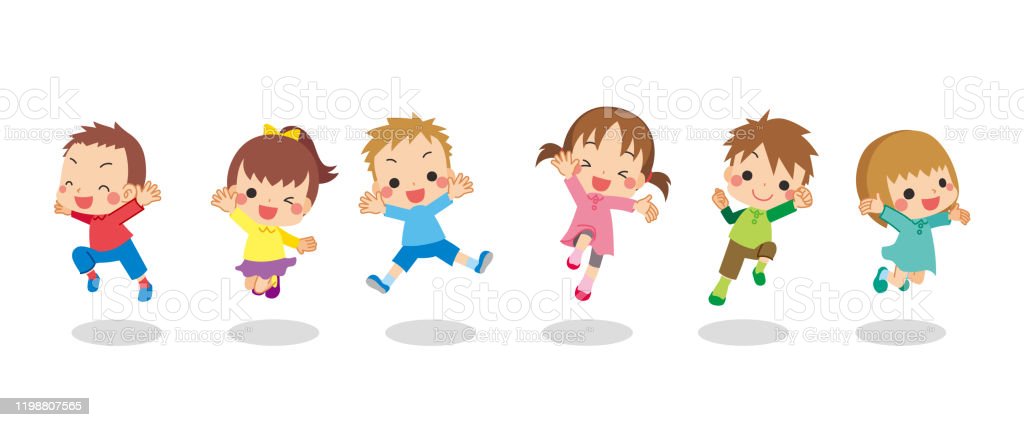 　　　　　　　　　　　　　　　　　　　　　　NPO法人SUNクラブひまわり児童発達支援センターあはは延岡市野地町4丁目3533－1☏　０９８２２０２３２７担当　平田